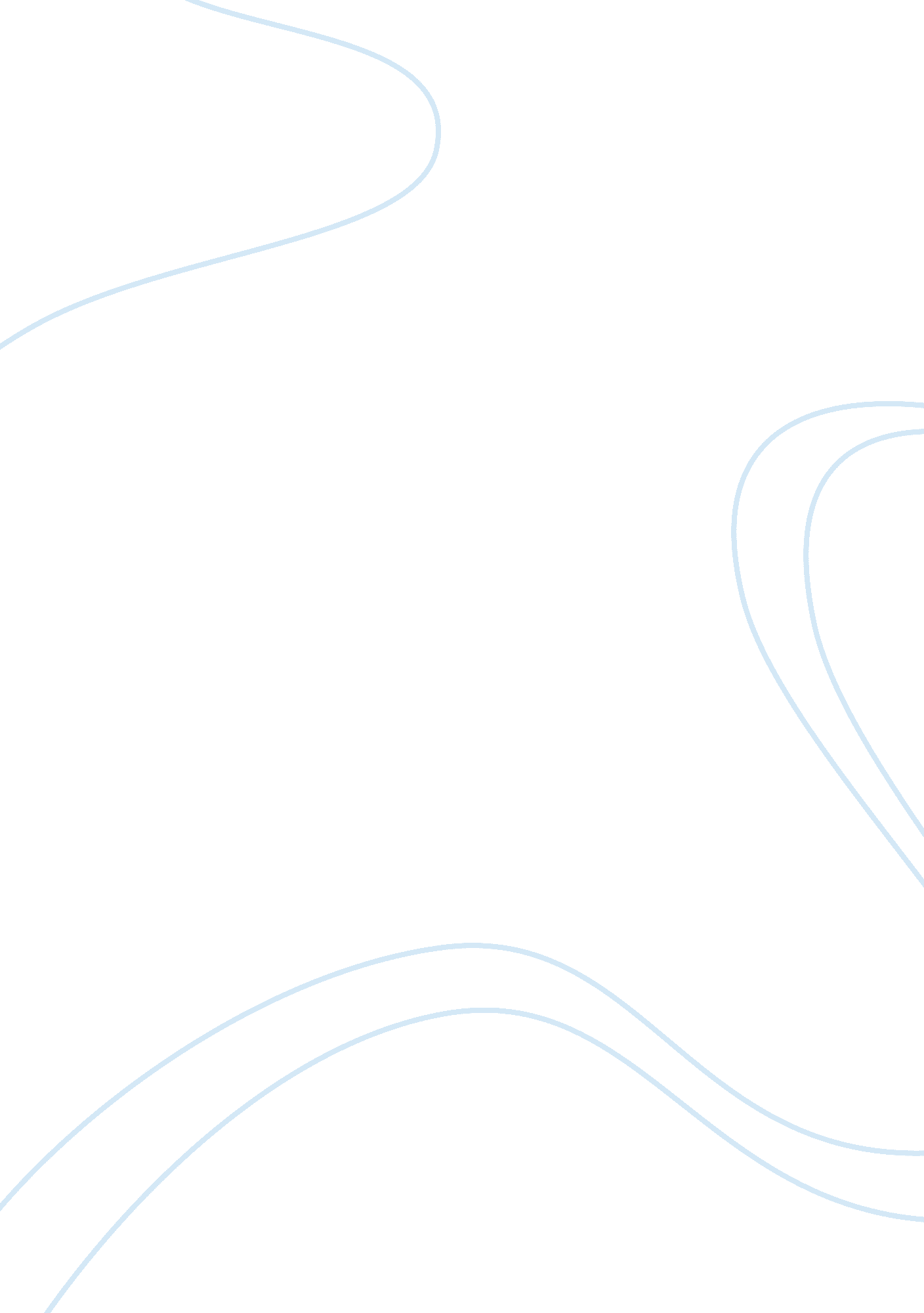 University of cambridge international examinations general certificate of educati...Literature, Books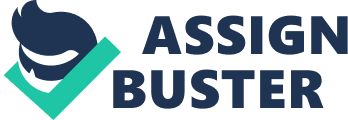 UNIVERSITY OF CAMBRIDGE INTERNATIONAL EXAMINATIONS General Certificate of Education Ordinary Level ENGLISH LANGUAGE Paper 1 Writing * 3 4 3 9 0 1 9 4 7 7 * 1123/11 May/June 2012 1 hour 30 minutes Answer Booklet/Paper Additional Materials: READ THESE INSTRUCTIONS FIRST If you have been given an Answer Booklet, follow the instructions on the front cover of the Booklet. Write your Centre number, candidate number and name on all the work you hand in. Write in dark blue or black pen. Do not use staples, paper clips, highlighters, glue or correction fluid. NB: Remember that Section 1 and Section 2 of this paper are worth the same number of marks, so you should divide your time carefully between them. Answer both Section 1 and Section 2. At the end of the examination, fasten all your work securely together. This document consists of 3 printed pages and 1 blank page. DC (CW) 45353/2 © UCLES 2012 [Turn over 2 Section 1: Directed Writing You are advised to write between 200 and 300 words. Total marks for this part: 30. Task Your best friend, who is a popular member of your class and the captain of the sports club, is leaving your school to move overseas. On your friend’s last day at school you have been asked by your teacher, Mr. Johnson, to make a speech to your classmates wishing your friend goodbye and good luck. Write your speech. You must include the following: - - - the name of your friend and where your friend is going why your friend is moving what you and your classmates will miss about your friend. Cover all three points above in detail. You should make sure your speech is friendly and contains wishes for a successful future. Start your speech, ‘ Mr. Johnson and friends…’ © UCLES 2012 1123/11/M/J/12 3 Section 2: Creative Writing Begin your answer on a fresh page. Write on one of the following topics. At the head of your essay put the number of the topic you have chosen. You are advised to write between 350 and 500 words. Total marks for this part: 30. 1 Describe some of the different members of the crowd present at an entertainment event. (Remember that you are describing the people and not telling the story of the event.) 2 ‘ Young people should obey their elders without question.’ What is your view? 3 Write a story which includes the sentence: ‘ You want me to lead the group but I don’t think I have the right qualities.’ 4 Promises. 5 Write about an occasion when a group of neighbours turned against a local official. © UCLES 2012 1123/11/M/J/12 4 BLANK PAGE Permission to reproduce items where third-party owned material protected by copyright is included has been sought and cleared where possible. Every reasonable effort has been made by the publisher (UCLES) to trace copyright holders, but if any items requiring clearance have unwittingly been included, the publisher will be pleased to make amends at the earliest possible opportunity. University of Cambridge International Examinations is part of the Cambridge Assessment Group. Cambridge Assessment is the brand name of University of Cambridge Local Examinations Syndicate (UCLES), which is itself a department of the University of Cambridge. © UCLES 2012 1123/11/M/J/12 